Comunicato Stampa Regione Emilia-Romagna “Salute. Aggiornamento Coronavirus: da domani, e fino al 1°marzo, in Emilia-Romagna sospensione dell’attività di tutte le scuole di ogni ordine e grado, asili nido, Università. musei, manifestazioni ed eventi, procedure concorsuali. Ordinanza del presidente Bonaccini e del ministro Speranza” http://www.regione.emilia-romagna.it/agenzia-di-informazione-e-comunicazione/@@comunicatodettaglio_view?codComunicato=93049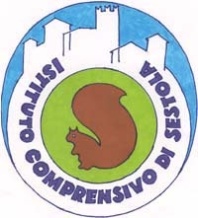 Istituto Comprensivo di SestolaVia Guidellina 5-7-9 41029 SESTOLA (MO) tel.: 0536/62730     e-mail: moic80700b@istruzione.itCod.Mecc.: MOIC80700B – Cod.Fiscale: 92010220363 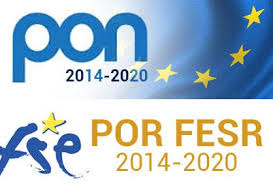 